Watercolor painting with limited paletteApril 23, 30, May 7 & 14, Tuesdays from 10:30-1:00This 4-week class is to challenge watercolor painters who enjoy experimenting with colors. This idea of using a limited number of colors is to explore how mixing and choosing certain colors will produce more harmonious paintings with different moods. We will pick four sets of triads; red, blue and yellow.  To each set we will mix in one more color: burnt sienna, indigo, and Payne’s gray. We will paint the same subject four times, each time with a different triad. We start by making a swatch with a set of 4 colors and then create 5-7 different color combinations. After this exercise, we will paint a subject chosen by the student (or pick one of my references) and complete a painting. We will repeat the same process for each traid using the same subject. It will be interesting to experiment to see how the different colors create different mood.  These are the colors I will use to show different triad exercises in the class. Bring what you have and you can make up your own triad but three primary colors each with cool and warm shade are necessary to build triads. I will bring some extra colors, like Brown madder, New gamboge, Phthalo blue (green shade).yellows, warm and cool Yellow: twoNew gamboge (Winsor yellow) Hansa yellow ( lemon yellow, aureolin) Raw sienna (yellow ochre)Blue: warm and cool blueCerulean blue (peacock blue, manganese blue)Phthalo blue (green shade), or Winsor blueCobalt blueultramarine blue (French ultramarine blue)Red: warm and cool: threeCadmium red (vermillion, permanent red light)Quinacridone red (Alizarin Crimson, rose madder genuine, permanent rose)Quinacridone Magenta (Janet’s violet, antique magenta) Burnt Sienna, Indigo, Brown madder I will provide Brown Madder, Transparent Yellow, Winsor Blue, Quinacridone Magenta and Winsor Yellow for those who don’t have these colors in their pallet.  Students will need to bring 6 sheets of at least 14”X10”, 100% cotton, cold press watercolor paper, and the usual supplies needed to paint. If you choose your own reference, please pick a couple of images that include sky, trees, water, rocks, houses that will give you lots of opportunity to use colors. We can discuss about your reference choices in the class.These are the references I took pictures of (except for bottom two), that you can use for your reference in class if you’d like.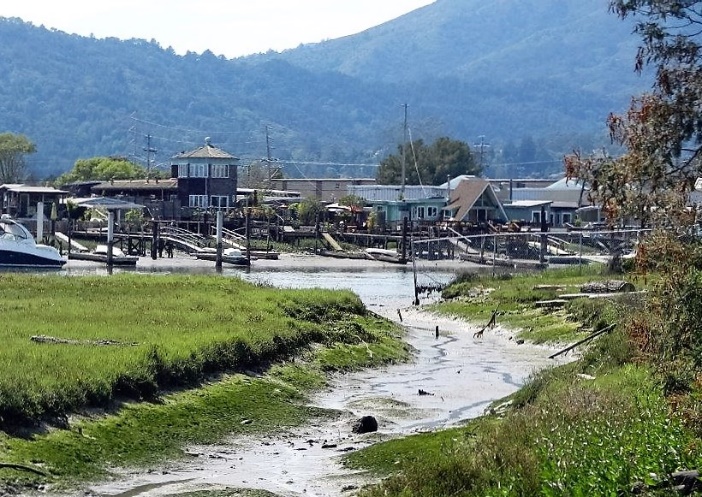 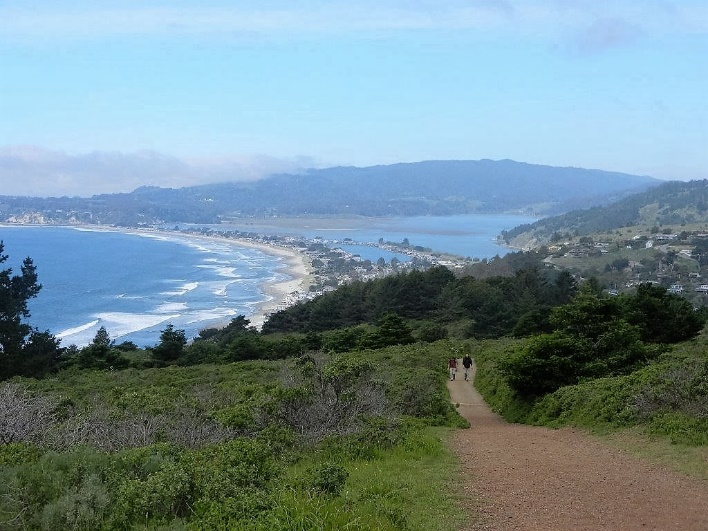 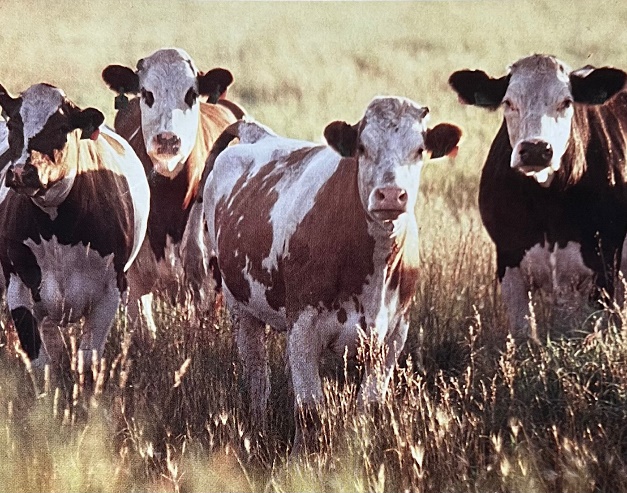 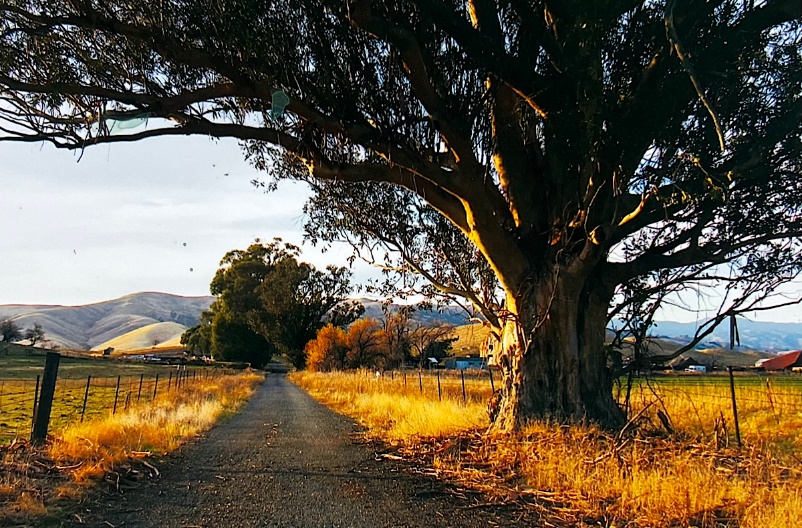 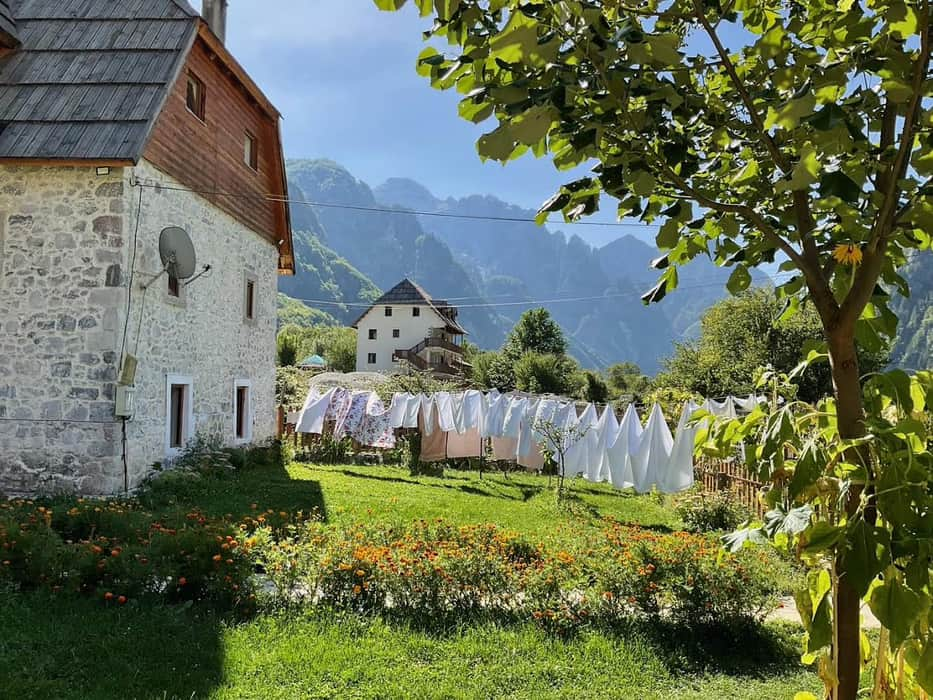 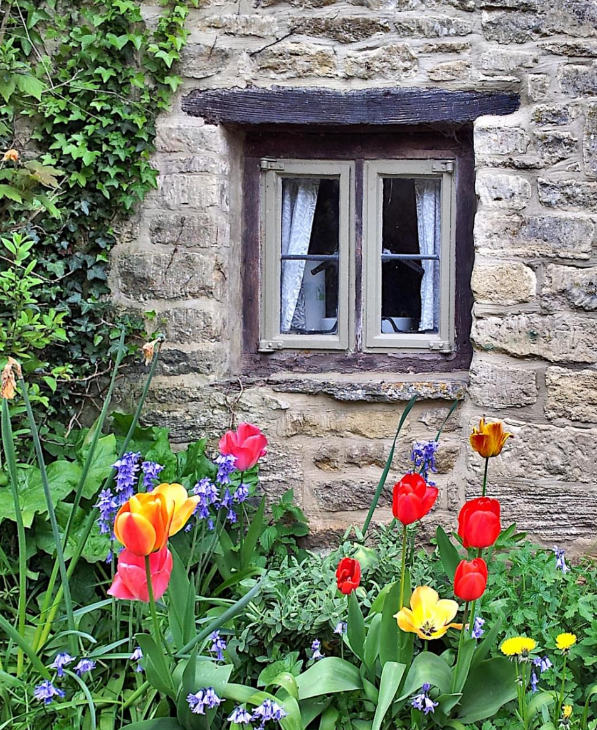 